Nativity WorshipsGood FridayApril 2, 12 p.m.Facebook Livestream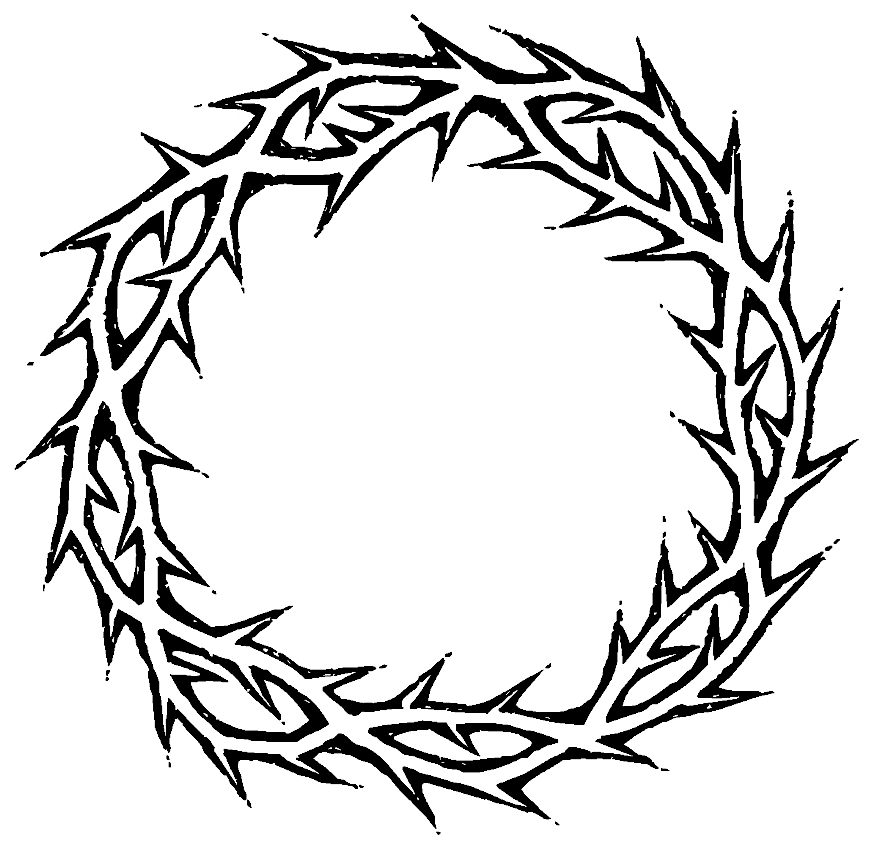 333 Ellen DriveSan Rafael, CA 94903www.nativityonthehill.orgThe Rev. Kirsten Snow Spalding, RectorThe Rev. Lynn Oldham Robinett, Assisting PriestThe Rev. Scott Gambrill Sinclair, Assisting PriestThe Rev. Rebecca Morehouse, DeaconOpening Acclamation (BCP p. 276)On this day the ministers enter in silence.All then kneel for silent prayer, after which the Celebrant stands and begins the liturgy with the Collect of the Day.Immediately before the Collect, the Celebrant may sayThe Collect of the Day (BCP p. 276)Celebrant Let us pray.Almighty God, we pray you graciously to behold this your family, for whom our Lord Jesus Christ was willing to be betrayed, and given into the hands of sinners, and to suffer death upon the cross; who now lives and reigns with you and the Holy Spirit, one God, for ever and ever. Amen.First Reading: Isaiah 52:13--53:12The people sit.A Reading from the book of the prophet Isaiah. 13See, my servant shall prosper;
  he shall be exalted and lifted up,
  and shall be very high.
 14Just as there were many who were astonished at him
  —so marred was his appearance, beyond human semblance,
  and his form beyond that of mortals—
 15so he shall startle many nations;
  kings shall shut their mouths because of him;
 for that which had not been told them they shall see,
  and that which they had not heard they shall contemplate.
 53:1Who has believed what we have heard?
  And to whom has the arm of the Lord been revealed?
 2For he grew up before him like a young plant,
  and like a root out of dry ground;
 he had no form or majesty that we should look at him,
  nothing in his appearance that we should desire him.
 3He was despised and rejected by others;
  a man of suffering and acquainted with infirmity;
 and as one from whom others hide their faces
  he was despised, and we held him of no account.

 4Surely he has borne our infirmities
  and carried our diseases;
 yet we accounted him stricken,
  struck down by God, and afflicted.
 5But he was wounded for our transgressions,
  crushed for our iniquities;
 upon him was the punishment that made us whole,
  and by his bruises we are healed.
 6All we like sheep have gone astray;
  we have all turned to our own way,
 and the Lord has laid on him
  the iniquity of us all.

 7He was oppressed, and he was afflicted,
  yet he did not open his mouth;
 like a lamb that is led to the slaughter,
  and like a sheep that before its shearers is silent,
  so he did not open his mouth.
 8By a perversion of justice he was taken away.
  Who could have imagined his future?
 For he was cut off from the land of the living,
  stricken for the transgression of my people.
 9They made his grave with the wicked
  and his tomb with the rich,
 although he had done no violence,
  and there was no deceit in his mouth.

 10Yet it was the will of the Lord to crush him with pain.
 When you make his life an offering for sin,
  he shall see his offspring, and shall prolong his days;
 through him the will of the Lord shall prosper.
  11Out of his anguish he shall see light;
 he shall find satisfaction through his knowledge.
  The righteous one, my servant, shall make many righteous,
  and he shall bear their iniquities.
 12Therefore I will allot him a portion with the great,
  and he shall divide the spoil with the strong;
 because he poured out himself to death,
  and was numbered with the transgressors;
 yet he bore the sin of many,
  and made intercession for the transgressors.Silence may follow.Psalm: Psalm 22Remain seated. 1My God, my God, why have you forsaken me? *
  and are so far from my cry
  and from the words of my distress?
 2O my God, I cry in the daytime, but you do not answer; *
  by night as well, but I find no rest.
 3Yet you are the Holy One, *
  enthroned upon the praises of Israel.
 4Our forefathers put their trust in you; *
  they trusted, and you delivered them.
 5They cried out to you and were delivered; *
  they trusted in you and were not put to shame.
 6But as for me, I am a worm and no man, *
  scorned by all and despised by the people.
 7All who see me laugh me to scorn; *
  they curl their lips and wag their heads, saying,
 8“He trusted in the Lord; let him deliver him; *
  let him rescue him, if he delights in him.”
 9Yet you are he who took me out of the womb, *
  and kept me safe upon my mother’s breast.
 10I have been entrusted to you ever since I was born; *
  you were my God when I was still in my mother’s womb.
 11Be not far from me, for trouble is near, *
  and there is none to help.
 12Many young bulls encircle me; *
  strong bulls of Bashan surround me.
 13They open wide their jaws at me, *
  like a ravening and a roaring lion.
 14I am poured out like water;
 all my bones are out of joint; *
  my heart within my breast is melting wax.
 15My mouth is dried out like a pot-sherd;
 my tongue sticks to the roof of my mouth; *
  and you have laid me in the dust of the grave.
 16Packs of dogs close me in,
 and gangs of evildoers circle around me; *
  they pierce my hands and my feet,
  I can count all my bones.
 17They stare and gloat over me; *
  they divide my garments among them;
  they cast lots for my clothing.
 18Be not far away, O Lord; *
  you are my strength; hasten to help me.
 19Save me from the sword, *
  my life from the power of the dog.
 20Save me from the lion’s mouth, *
  my wretched body from the horns of wild bulls.
 21I will declare your Name to my brethren; *
  in the midst of the congregation I will praise you.
 22Praise the Lord, you that fear him; *
  stand in awe of him, O offspring of Israel;
  all you of Jacob’s line, give glory.
 23For he does not despise nor abhor the poor in their poverty;
 neither does he hide his face from them; *
  but when they cry to him he hears them.
 24My praise is of him in the great assembly; *
  I will perform my vows in the presence of those who worship him.
 25The poor shall eat and be satisfied,
 and those who seek the Lord shall praise him: *
  “May your heart live for ever!”
 26All the ends of the earth shall remember and turn to the Lord, *
  and all the families of the nations shall bow before him.
 27For kingship belongs to the Lord; *
  he rules over the nations.
 28To him alone all who sleep in the earth bow down in worship; *
  all who go down to the dust fall before him.
 29My soul shall live for him;
 my descendants shall serve him; *
  they shall be known as the Lord‘s for ever.
 30They shall come and make known to a people yet unborn *
  the saving deeds that he has done.Second Reading: Hebrews 4:14-16; 5:7-9The people sit.A Reading from Paul's letter to the Hebrews.Chapter 414Since, then, we have a great high priest who has passed through the heavens, Jesus, the Son of God, let us hold fast to our confession. 15For we do not have a high priest who is unable to sympathize with our weaknesses, but we have one who in every respect has been tested as we are, yet without sin. 16Let us therefore approach the throne of grace with boldness, so that we may receive mercy and find grace to help in time of need.Chapter 57In the days of his flesh, Jesus offered up prayers and supplications, with loud cries and tears, to the one who was able to save him from death, and he was heard because of his reverent submission. 8Although he was a Son, he learned obedience through what he suffered; 9and having been made perfect, he became the source of eternal salvation for all who obey him, Silence may follow.The Passion Gospel: John 18:1--19:42The Passion Gospel may be read or chanted by lay persons. Specific roles may be assigned to different persons, the congregation taking the part of the crowd.The customary responses before and after the Gospel are omitted.The congregation may be seated for the first part of the Passion. At the verse which mentions the arrival at Golgotha (John 19:17) all stand.The Passion According to John:SCENE ONE: THE ARRESTJesus went out with his disciples across the Kidron Valley to where there was agarden, into which he and his disciple entered. Judas his betrayer also knew the place, because Jesus had often met there with his disciples. So Judas got a band of soldiers from the chief priests’ guards and went there with lanterns, torches, and weapons. Jesus, knowing everything that was going to happen to him, went out and said to them, "Whom are you looking for?" They answered him, "Jesus of Nazareth." He said to them, "I AM." Judas his betrayer was also with them. When he said to them, "I AM," they turned away and fell to the ground. So he again asked them, "Whom are you looking for?" They said, "Jesus the Nazorean." Jesus answered, "I told you that I AM. So if you are looking for me, let these men go." This was to fulfill what he had said, "I have not lost any of those you gave me." Then Simon Peter, who had a sword, drew it, struck the high priest's slave, and cut off his right ear. The slave's name was Malchus. Jesus said to Peter, "Put your sword into its scabbard. Shall I not drink the cup that the Father gave me?" So the band of soldiers, the Roman tribune, and the Temple guards seized Jesus and bound him.INTERLUDE ONEPresider	Glory to you, O Christ.People		For your love poured out for us.SCENE TWO: THE INTERROGATIONThey brought him to Annas first. He was the father-in-law of Caiaphas, who was high priest that year. It was Caiaphas who had counseled that it was better that one man should die rather than the people, lest the Romans come and take away both the land and the nation. Simon Peter and another disciple followed Jesus. Now the other disciple was known to the high priest, and he entered the high priest's courtyard with Jesus. But Peter stood at the gate outside. So the other disciple, the acquaintance of the high priest, went out and spoke to the gatekeeper and brought Peter in. Then the maid who was the gatekeeper said to Peter, "You are not one of this man's disciples, are you?" He said, "I am not." Now the slaves and the guards were standing around a charcoal fire that they had made, because it was cold, and were warming themselves. Peter was also standing there keeping warm. The high priest questioned Jesus about his disciples and about his doctrine. Jesus answered him, "I have spoken publicly to the world. I always taught in a synagogue or in the temple area where all Jews gather and in secret I have said nothing. Why ask me? Ask those who heard me what I said to them. They know what I said." When he had said this, one of the temple guards standing there struck Jesus and said, "Is this the way you answer the high priest?" Jesus answered him, "If I have spoken wrongly, testify to the wrong; but if I have spoken rightly why do you strike me?" Then Annas sent him bound to Caiaphas the high priest. Now Simon Peter was standing there keeping warm. And they said to him, "You are not one of his disciples, are you?" He denied it and said, "I am not." One of the slaves of the high priest, a relative of the one whose ear Peter had cut off, said, "Didn't I see you in the garden with him?" Again Peter denied it. And immediately the cock crowed.INTERLUDE TWOPresider	Glory to you, O Christ.People		For your love poured out for us.SCENE THREE: THE TRIALThen they brought Jesus from Caiaphas to the praetorium. It was morning. So Pilate came out to them and said, "What charge do you bring against this man?" They answered and said to him, "If he were not a criminal, we would not have handed him over to you." At this, Pilate said to them, "Take him yourselves, and judge him according to your law." The chief priests answered him, "We do not have the right to execute anyone," in order that the word of Jesus might be fulfilled indicating the kind of death he would die. Pilate went back into the praetorium and summoned Jesus and said to him, "Are you the King of the Jews?" Jesus answered, "My kingdom does not belong to this world. If my kingdom did belong to this world, my attendants would be fighting to keep me from being handed over. But as it is, my kingdom is not here." So Pilate said to him, "Then you are a king?" Jesus answered, "You say I am a king. For this I was born and for this I came into the world, to testify to the truth. Everyone whobelongs to the truth listens to my voice." Pilate said to him, "What is truth?" When he had said this, he again went out to the chief priests and said to them, "You have a custom that I release one prisoner to you at Passover. Do you want me to release to you the King of the Jews?" They cried out again, "Not this one but Barabbas!" Now Barabbas was a revolutionary. Then Pilate took Jesus and had him scourged. And the soldiers wove a crown out of thorns and placed it on his head, and clothed him in a purple cloak, and they came to him and said, "Hail, King of the Jews!" And they struck him repeatedly. Once more Pilate went out and said to the chief priests, "Look, I am bringing him out to you " So Jesus came out, wearing the crown of thorns and the purple cloak. And he said to them, "Behold, the man!" When the chief priests and the guards saw him they cried out, "Crucify him, crucify him!" Pilate went back into the praetorium and said to Jesus, "Where are you from?" Jesus did not answer him.  So Pilate said to him, "Do you not speak to me? Do you not know that I have power to release you and I have power to crucify you?" Jesus answered, "You would have no power over me if it had not been given to you from above. For this reason the one who handed me over to you has the greater sin." But the chief priests cried out, "If you release him, you are not a Friend of Caesar. Everyone who makes himself a king opposes Caesar." When Pilate heard these words he brought Jesus out and seated him on the judge's bench in the place called Stone Pavement, in Hebrew, Gabbatha. It was preparation day for Passover, and it was about noon. And he said to the chief priests, "Behold, your king!" They cried out, "Take him away, take him away! Crucify him!" Pilate said to them, "Shall I crucify your king?" The chief priests answered, "We have no king but Caesar." Then he handed him over to be crucified.INTERLUDE THREEPresider	Glory to you, O Christ.People		For your love poured out for us.SCENE FOUR: THE EXECUTIONSo they took Jesus, and carrying the cross himself he went out to what is called thePlace of the Skull, in Hebrew, Golgotha. There they crucified him, and with him two others, one on either side, with Jesus in the middle. Pilate also had an inscription written and put on the cross. It read, "Jesus the Nazorean, the King of the Jews." Now many of the Jews read this inscription, because the place where Jesus was crucified was near the city; and it was written in Hebrew, Latin, and Greek. So the chief priests said to Pilate, "Do not write 'The King of the Jews,' but that he said, 'I am the King of the Jews.'" Pilate answered, "What I have written, I have written." When the soldiers had crucified Jesus, they took his clothes and divided them into four shares, a share for each soldier. They also took his tunic, but the tunic was seamless, woven in one piece from the top down. So they said to one another, "Let's not tear it, but cast lots for it to see whose it will be," in order that the passage of scripture might be fulfilled that says: "They divided my garments among them, and for my vesture they cast lots." This is what the soldiers did.Standing by the cross of Jesus were his mother and his mother's sister, Mary the wife of Clopas, and Mary of Magdala. When Jesus saw his mother and the disciple there whom he loved, he said to his mother, "Woman, behold, your son." Then he said to the disciple, "Behold, your mother." And from that hour the disciple took her into his home. After this, aware that everything was now finished, in order that the scripture might be fulfilled, Jesus said, "I thirst." There was a vessel filled with common wine. So they put a sponge soaked in wine on a sprig of hyssop and put it up to his mouth. When Jesus had taken the wine, he said, "It is finished." And bowing his head, he handed over his spirit.INTERLUDE FOURPresider	Glory to you, O Christ.People		For your love poured out for us.SCENE FIVE: THE BURIALNow since it was preparation day, in order that the bodies might not remain on thecross on the sabbath, for the sabbath day of that week was a solemn one, the chiefpriests asked Pilate that their legs be broken and they be taken down. So the soldiers came and broke the legs of the first and then of the other one who was crucified with Jesus. But when they came to Jesus and saw that he was already dead, they did not break his legs, but one soldier thrust his lance into his side, and immediately blood and water flowed out. An eyewitness has testified, and his testimony is true; he knows that he is speaking the truth, so that you also may believe. For this happened so that the scripture passage might be fulfilled: "Not a bone of his will be broken."And again another passage says: "They will look upon him whom they have pierced." After this, Joseph of Arimathea, secretly a disciple of Jesus, asked Pilate if he could remove the body of Jesus. And Pilate permitted it. So he came and took his body. Nicodemus, the one who had first come to him at night, also came bringing a mixture of myrrh and aloes weighing about one hundred pounds. They took the body of Jesus and bound it with burial cloths along with the spices, according to the Jewish burial custom. Now in the place where he had been crucified there was a garden, and in the garden a new tomb, in which no one had yet been buried. So they laid Jesus there because of the Jewish preparation day; for the tomb was close by.THE GOSPEL OF THE LORDPresider	Glory to you, O Christ.People		For your love poured out for us.The Sermon (BCP p. 277)				The Rev. Kirsten Snow SpaldingThe Solemn Collects (BCP p. 277)All standing, the Deacon, or other person appointed, says to the peopleDear People of God: Our heavenly Father sent his Son into the world, not to condemn the world, but that the world through him might be saved; that all who believe in him might be delivered from the power of sin and death, and become heirs with him of everlasting life.We pray, therefore, for people everywhere according to their needs.Let us pray for the holy Catholic Church of Christ throughout the world;For its unity in witness and serviceFor all bishops and other ministersand the people whom they serveFor Michael our Bishop, Marc our Diocesan Bishop and all the people of this dioceseFor all Christians in this communityFor those about to be baptized and confirmed particularly Carl, Angelina and Alexis.That God will confirm his Church in faith, increase it in love, and preserve it in peace.SilenceAlmighty and everlasting God, by whose Spirit the whole body of your faithful people is governed and sanctified: Receive our supplications and prayers which we offer before you for all members of your holy Church, that in their vocation and ministry they may truly and devoutly serve you; through our Lord and Savior Jesus Christ. Amen.Let us pray for all nations and peoples of the earth, and for those in authority among them;For Joe, the President of the United StatesFor the Congress and the Supreme CourtFor the Members and Representatives of the United NationsFor all who serve the common goodThat by God’s help they may seek justice and truth, and live in peace and concord.SilenceAlmighty God, kindle, we pray, in every heart the true love of peace, and guide with your wisdom those who take counsel for the nations of the earth; that in tranquility your dominion may increase, until the earth is filled with the knowledge of your love; through Jesus Christ our Lord. Amen.Let us pray for all who suffer and are afflicted in body or in mind;For the hungry and the homeless, the destitute and the oppressedFor the sick, the wounded, and the crippledFor those in loneliness, fear, and anguishFor those who face temptation, doubt, and despairFor the sorrowful and bereavedFor prisoners and captives, and those in mortal dangerThat God in his mercy will comfort and relieve them, and grant them the knowledge of his love, and stir up in us the will and patience to minister to their needs.SilenceGracious God, the comfort of all who sorrow, the strength of all who suffer: Let the cry of those in misery and need come to you, that they may find your mercy present with them in all their afflictions; and give us, we pray, the strength to serve them for the sake of him who suffered for us, your Son Jesus Christ our Lord. Amen.Let us pray for all who have not received the Gospel of Christ;For those who have never heard the word of salvationFor those who have lost their faithFor those hardened by sin or indifferenceFor the contemptuous and the scornfulFor those who are enemies of the cross of Christ and persecutors of his disciplesFor those who in the name of Christ have persecuted othersThat God will open their hearts to the truth, and lead them to faith and obedience.SilenceMerciful God, creator of all the peoples of the earth and lover of souls: Have compassion on all who do not know you as you are revealed in your Son Jesus Christ; let your Gospel be preached with grace and power to those who have not heard it; turn the hearts of those who resist it; and bring home to your fold those who have gone astray; that there may be one flock under one shepherd, Jesus Christ our Lord. Amen.Let us commit ourselves to God, and pray for the grace of a holy life, that, with all who have departed this world and have died in the peace of Christ, and those whose faith is known to God alone, we may be accounted worthy to enter into the fullness of the joy of our Lord, and receive the crown of life in the day of resurrection.SilenceO God of unchangeable power and eternal light: Look favorably on your whole Church, that wonderful and sacred mystery; by the effectual working of your providence, carry out in tranquility the plan of salvation; let the whole world see and know that things which were cast down are being raised up, and things which had grown old are being made new, and that all things are being brought to their perfection by him through whom all things were made, your Son Jesus Christ our Lord; who lives and reigns with you, in the unity of the Holy Spirit, one God, for ever and ever. Amen.Entrance of the Cross (BCP p. 281)If desired, a wooden cross may now be brought into the church and placed in the sight of the people. If you have a crucifix or cross at home, you can place the cross on your home altar.DevotionsAnthem 1 (BCP p. 281)The following or another suitable anthem may be sung or said.We glory in your cross, O Lord,and praise and glorify your holy resurrection;for by virtue of your crossjoy has come to the whole world.May God be merciful to us and bless us,show us the light of his countenance, and come to us.Let your ways be known upon earth,your saving health among all nations.Let the peoples praise you, O God;let all the peoples praise you.We glory in your cross, O Lord,and praise and glorify your holy resurrection;for by virtue of your crossjoy has come to the whole world.Anthem 2 (BCP p. 281)The following or another suitable anthem may be sung or said.We adore you, O Christ, and we bless you,because by your holy cross you have redeemed the world.If we have died with him, we shall also live with him;if we endure, we shall also reign with him.We adore you, O Christ, and we bless you,because by your holy cross you have redeemed the world.Anthem 3 (BCP p. 282)The following or another suitable anthem may be sung or said.O Savior of the world,who by thy cross and precious blood hast redeemed us:Save us and help us, we humbly beseech thee, O Lord.The Lord’s Prayer (BCP p. 282)As our Savior Christ has taught us, we now pray,People and CelebrantOur Father in heaven,hallowed be your Name,your kingdom come,your will be done, on earth as in heaven.Give us today our daily bread.Forgive us our sinsas we forgive those who sin against us.Save us from the time of trialand deliver us from evil.For the kingdom, the power,and the glory are yours,now and forever. Amen.Final Prayer (BCP p. 282)The service concludes with the following prayer. No blessing or dismissal is added.Lord Jesus Christ, Son of the living God, we pray you to set your passion, cross, and death between your judgment and our souls, now and in the hour of our death. Give mercy and grace to the living; pardon and rest to the dead; to your holy Church peace and concord; and to us sinners everlasting life and glory; for with the Father and the Holy Spirit you live and reign, one God, now and for ever. Amen.From riteplanning.com.Copyright © 2021 Church Publishing Inc. All rights reserved.CelebrantBlessed be our God.PeopleFor ever and ever. Amen.ReaderThe Word of the Lord.PeopleThanks be to God.ReaderThe Word of the Lord.PeopleThanks be to God.